Учитель :1 слайдЗа день до рождения ребенок спросил Бога: Учитель:- Я не знаю, что я должен делать в этом мире. Учитель:  Бог ответил:   Учитель  	 - Я подарю тебе Ангела, который будет рядом с тобой.  Учитель:       	- Но я не понимаю его язык.  Учитель   	 - Ангел будет учить тебя своему языку. Он будет охранять тебя от всех бед.  Учитель       	- А как зовут моего Ангела?   Учитель 	- Неважно , как его зовут... ты будешь называть его: МАМА. -Ребята, сегодня мы проводим последнее мероприятие (и оно будет носить практическую направленность) в рамках нашего проекта «Подарок маме». Давайте вспомним,  какую работу мы с вами проделали за это время (а у нас было 2 недели).(рисовали рисунки на тему «Самая любимая мамочка моя»,  учили стихи о маме, посетили школьную библиотеку, где познакомились с художественными произведениями о маме, провели классный час «Мой ангел – мама»)Работа над проектом “Подарок маме” началась с постановки проблемы.– Ребята, я предлагаю вам сейчас послушать одно очень важное стихотворение. А почему оно важное об этом вы догадаетесь сами.Учитель читает стихотворение:Завтра день такой чудесный,Завтра мамин день. Очень маму я люблю, Но немножечко грущу. Всё хожу, всё думаю, смотрю: “Что ж я завтра маме подарю? Может куклу? Может быть, конфет? Нет! Что же делать? Как мне быть? Надо что-то смастерить”. Е.Благинина – А почему девочка грустит? (Каждую женщину, а в особенности маму, нужно поздравить с   праздником, порадовать её)(Она не знает, что подарить маме, для неё это целая проблема)Через какое-то время такая проблема возникнет и у вас.– А какой подарок для своей мамы можете сделать вы?(Дети высказывают своё мнение)Начинается поиск решения проблемы.– А сможете ли вы купить своим мамам что-то дорогое? Почему?(Мы ещё не зарабатываем, а сделать что-нибудь своими руками можем)Считается, что самый лучший подарок это тот, который сделан своими руками. И нам с вами, действительно лучше сделать его самостоятельно. Но он у нас должен получиться необычным, надолго запоминающимся и приносящим радость.– Что же это будет? (Предложения детей)Под руководством учителя учащиеся приходят к выводу, что подарок будет обязательно творческим  Распределили работу, спланировали последовательность работы.(ОБОЗРЕВАТЕЛЬ, КОРРЕКТОР, ОФОРМИТЕЛИ)Главный редактор – учитель.Каждая группа получает задание и работает над ним.Обозреватель – подбирает материалКорректор – творческий сотрудник редакции, пишущий материал.Оформители  -занимаются изготовлением цветов.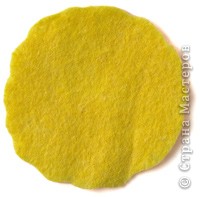 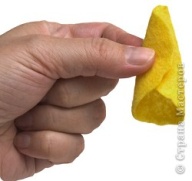 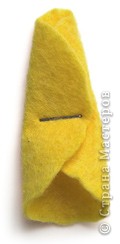 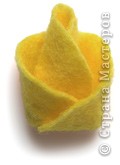 II. Технологический этап.Учащиеся на протяжении  урока занимаются реализацией плана творческого проекта.III. Заключительный этап.Итогом всей творческой работы детей стала красочно оформленная поздравительная открытка для родителей, а подготовка к этому событию повысила заинтересованность и ответственность ребят в работе.В процессе анализа проделанной работы ребята оценили свой вклад для достижения общей цели. Обратили внимание на встретившиеся трудности и пути их преодоления. Проект достиг своей цели.